Образцы документов при объявлении простояСлужебная записка работника о простое Руководителю производственного отдела ООО «Наш путь»Котову Е.С.Комплектовщиков производственного отдела Ларина О.П.Белякова М.Е.Служебная записка № 1114.03.2022 г. в 16 часов 10 минут в производственном отделе ООО «Наш путь» зафиксировано отсутствие комплектующих для производства сборки персональных компьютеров, а именно печатных (материнских) плат, являющихся основой построения данных модульных устройств. При указанных обстоятельствах выполнение нашей трудовой функции, а именно выполнение сборки корпусов, наполненных аппаратным обеспечением (системных блоков) для сборки персональных компьютеров в целях их реализации невозможно, поскольку без материнских плат функционирование системных блоков персональных компьютеров невозможно. По данным бухгалтерии на складе ООО «Наш путь» отсутствуют указанные печатные (материнские) платы для производства сборки персональных компьютеров. Согласно информации отдела снабжения поставка на склад ООО «Наш путь» указанных комплектующих невозможна в связи с ограничениями, наложенными их производителями в рамках международных санкций в отношении Российской Федерации, и их приобретение планируется не ранее, чем на май 2022 г.В связи с вышеизложенным, руководствуясь ст. 157 Трудового кодекса РФ, доводим до Вашего сведения о начале вынужденного простоя с 15.03.2022 г.Приложение: 1. Распечатка из Программы 1С: Склад, предоставленная работниками бухгалтерии ООО «Наш путь» и подтверждающая отсутствие печатных (материнских) плат от 14.03.2022 г.2. Распечатка электронного сообщения менеджера отдела снабжения ООО «Наш путь» с информацией о невозможности поставить на склад печатные (материнские) платы для производства сборки персональных компьютеров от 14.03.2022 г.Комплектовщик производственного отдела 			Ларин 			О.П. Ларин 	14.03.2022 Комплектовщик производственного отдела 			Беляков			М.Е. Беляков	14.03.2022 Служебная записка руководителя подразделения о простое Генеральному директоруООО «Наш путь»Самохину С.А.Руководителя коммерческого отдела Котова Е.С.Служебная записка № 12В связи с отсутствием в ООО «Наш путь» комплектующих для производства сборки персональных компьютеров, а именно печатных (материнских) плат, являющихся основой построения модульных устройств (системных блоков для персональных компьютеров) по состоянию на 14.03.2022 г. и невозможностью их поставки минимум до начала мая 2022 г., прошу объявить простой для работников производственного отдела ООО «Наш путь» с 15.03.2022 г. по 30.04.2022 г.Приложение: служебная записка комплектовщиков производственного отдела ООО «Наш путь» Ларина О.П., Белякова М.Е. от 14.03.2022 г. на 3 л.Руководитель коммерческого отдела 			Котов 				Е.С. Котов 15.03.2022 Приказ о простоеОбщество с ограниченной ответственностью «Наш путь»ОГРН 12345678901 ИНН 1234567897ПРИКАЗ15.03.2022                          									 № 45г. МоскваОб объявлении простояВ связи приостановкой производства сборки персональных компьютеров по причине отсутствия в ООО «Наш путь» комплектующих для производства сборки персональных компьютеров, а именно печатных (материнских) плат, являющихся основой построения модульных устройств (системных блоков для персональных компьютеров) по состоянию на 14.03.2022 г. и невозможностью их поставки минимум до начала мая 2022 г., на основании ст.ст. 72.2, 157 ТК РФ,ПРИКАЗЫВАЮ:1. С 15 марта 2022 г. по 30 апреля 2022 г. объявить простой для следующих работников производственного отдела:- Комплектовщик производственного отдела - Ларин Олег Петрович;- Комплектовщик производственного отдела – Беляков Михаил Евгеньевич.2. В период простоя присутствия работников, указанных в п. 1 настоящего приказа, на рабочих местах не требуется.3. Главному бухгалтеру Ивлевой Ю.В. обеспечить:- оплату времени простоя в размере двух третей среднего заработка указанных работников;- расчет осуществить в день выдачи заработной платы, установленный правилами внутреннего трудового распорядка.4. Начальнику отдела кадров О.И. Хомко:- уведомить Центр занятости населения города Москвы о возникновении простоя в срок по 18 марта 2022 г.;- обеспечить учет времени простоя в табеле учета рабочего времени (форма № Т-13);- ознакомить работников с настоящим приказом под роспись.5. Контроль исполнения настоящего приказа возложить на начальника производственного отдела Котова Е.С.Основание: служебная записка от 15.03.2022 № 12 начальника производственного отдела Котова Е.С.Генеральный директор    		    Самохин    			   С.А. СамохинС приказом ознакомлены:Ларин			 О.П. Ларин 	30.04.2022Беляков		 М.Е. Беляков 	30.04.2022Хомко			 О.И. Хомко 	30.04.2022Ивлева			 Ю.В. Ивлева 	30.04.2022Котов			 Е.С. Котов 	30.04.2022Уведомление службы занятостиПриложение № 2к Приказу Министерства трудаи социальной защитыРоссийской Федерацииот 26 января 2022 г. N 24ФормаСведенияо введении режима неполного рабочего дня (смены) и (или)неполной рабочей недели, о приостановке производства,а также об организации дистанционной (удаленной) работына 			15 марта 2022			 года(дата, на которую представляются сведения)1. Полное наименование юридического лица/фамилия, имя, отчество (при наличии) индивидуального предпринимателя Общество с ограниченной ответственностью «Наш путь»2. Организационно-правовая форма юридического лица: Общество с ограниченной ответственностью3. Форма собственности Частная собственность4. ОГРН/ОГРНИП 123456789015. Дата регистрации 11.01.2021 г.6. ИНН 12345678977. КПП 1230090018. Вид экономической деятельности (по ОКВЭД) 46.51.19. Адрес места нахождения юридического лица 123456, г. Москва, ул. Зеленая, д. 11510. Адрес фактического нахождения юридического лица 123456, г. Москва, ул. Зеленая, д. 11511. Адрес места жительства индивидуального предпринимателя12. Адрес нахождения филиала/представительства/обособленного структурного подразделения юридического лица <5>--------------------------------<5> Заполняется, если мероприятие осуществляется в филиале, представительстве или ином обособленном структурном подразделении юридического лица.13. Номер контактного телефона +7-495-123-45-6714. Адрес электронной почты info@nashput.ru15. Место предоставления сведений <6> г. Москва--------------------------------<6> Если мероприятие осуществляется в филиале, представительстве или ином обособленном структурном подразделении юридического лица, сведения представляются в службу занятости населения по месту нахождения филиала, представительства либо иного обособленного подразделения юридического лица.15.1. субъект Российской Федерации Москва15.2. государственное учреждение службы занятости населения Государственное казенное учреждение города Москвы Центр занятости населения города Москвы, Отдел «Тимирязевский»16. Мероприятия, проводимые по причинам экономического, технологического, технического или организационного характера (введен режим неполного рабочего времени (неполного рабочего дня (смены) и (или) неполной рабочей недели) либо принято решение о приостановке производства или решение об организации дистанционной (удаленной) работы) принято решение о приостановке производства17. Причина принятия решения о введении режима неполного рабочего времени/приостановки производства в связи приостановкой производства сборки персональных компьютеров по причине отсутствия в ООО «Наш путь» комплектующих для производства сборки персональных компьютеров, а именно печатных (материнских) плат, являющихся основой построения модульных устройств (системных блоков для персональных компьютеров) и невозможностью их поставки минимум до начала мая 2022 г.(по причине международных экономических санкций в отношении Российской Федерации)18. Среднесписочная численность работников на момент введения режима неполного рабочего времени (неполного рабочего дня (смены) и (или) неполной рабочей недели), чел.19. Среднесписочная численность работников на момент введения приостановки производства, чел. 3020. Численность работников, работающих неполное рабочее время по инициативе работодателя, чел.: 020.1. в том числе иностранных работников 021. Численность работников, не работающих в связи с приостановкой производства, чел.: 021.1. в том числе иностранных работников 022. Численность работников, находящихся в отпусках без сохранения заработной платы, чел.: 022.1. в том числе иностранных работников 023. Численность работников, работающих неполный рабочий день (смену) и (или) неполную рабочую неделю, в связи с введением ограничительных мероприятий (карантина), чел.: 023.1. в том числе иностранных работников 024. Численность работников, находящихся в простое в связи с введением ограничительных мероприятий (карантина), чел.: 024.1. в том числе иностранных работников 025. Численность работников, находящихся в отпусках без сохранения заработной платы в связи с введением ограничительных мероприятий (карантина), чел.: 025.1. в том числе иностранных работников 026. Численность работников, находящихся на дистанционной (удаленной) работе, чел.: 026.1. в том числе иностранных работников 027. Численность работников, находящихся на временной дистанционной (удаленной) работе в связи с введением ограничительных мероприятий (карантина), чел.: 027.1. в том числе иностранных работников 028. Численность работников, работающих неполный рабочий день (смену) и (или) неполную рабочую неделю в связи с введением санкций, чел.: 028.1. в том числе иностранных работников 029. Продолжительность неполной рабочей недели 030. Продолжительность неполного рабочего дня (смены) 031. Период времени, на которое установлено неполное рабочее время по инициативе работодателя/приостановлено производство (необходимо указать дату начала введения режима неполного рабочего времени/приостановки производства и дату окончания режима неполного рабочего времени/приостановки производства) с 15 марта 2022 г. по 30 апреля 2022 г.32. Размер задолженности по заработной плате, руб. 0Генеральный директор			Самохин    			   С.А. Самохин15 марта 2022 г.Расчет оплаты времени простоя по вине работодателя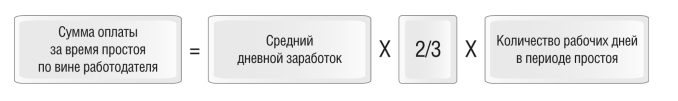 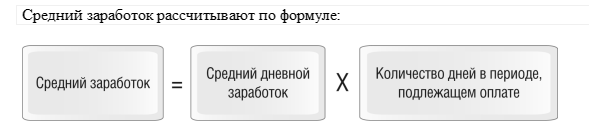 Пример расчета среднего заработка для оплаты дней простоя по вине работодателя(ст. 139 ТК РФ, Постановление Правительства РФ от 24.12.2007 № 922)Работник с 13 по 30 сентября 2021 г. (14 рабочих дней) не работал в связи с простоем по вине работодателя. Расчетный период - с 1 сентября 2020 г. по 31 августа 2021 г.В расчетном периоде работник:был на больничном пять рабочих дней с 16 по 20 ноября 2020 г.;находился в ежегодном оплачиваемом отпуске 20 рабочих дней с 2 по 29 августа 2021 г.За расчетный период работнику были начислены:зарплата - 471 000 руб.;отпускные - 32 700 руб.;пособие по временной нетрудоспособности - 9 280,50 руб.Расчет оплаты за время простоя следующий:1. Количество рабочих дней в расчетном периоде по календарю пятидневной рабочей недели - 249 дней.2. Количество фактически отработанных дней в этом периоде - 224 дня (249 дн. - 5 дн. - 20 дн.).3. В базу для расчета среднего заработка включаем только заработную плату работника за расчетный период. Оплату отпуска и пособие по временной нетрудоспособности не учитываем.4. Средний дневной заработок за расчетный период - 2 102,68 руб. (471 000 руб. / 224 дн.).5. Средний заработок за время простоя - 29 437,52 руб. (2 102,68 руб. x 14 дн.).6. Оплата времени простоя в размере 2/3 от среднего заработка - 19 625,01 руб. (29 437,52 руб. x 2/3).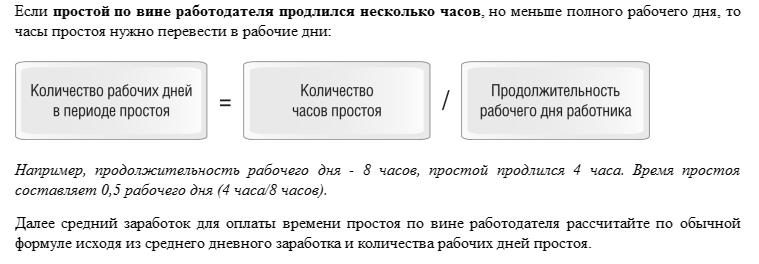 Оплата времени простоя по вине работодателя при суммированном учете рабочего времениЕсли работнику установлен суммированный учет рабочего времени, оплату за время простоя определяется исходя из среднего часового заработка и количества часов простоя по графику работника.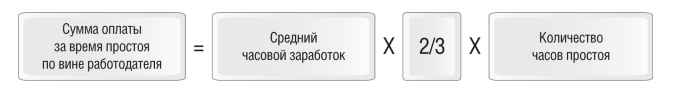 Приказ об окончании простояОбщество с ограниченной ответственностью «Наш путь»ОГРН 12345678901 ИНН 1234567897ПРИКАЗ30.04.2022                          									 № 53г. МоскваОб окончании простояВ связи возобновлением поставок в ООО «Наш путь» комплектующих для производства сборки персональных компьютеров, а именно печатных (материнских) плат, являющихся основой построения модульных устройств (системных блоков для персональных компьютеров) и возобновлением производства сборки персональных компьютеров, на основании ст.ст. 72.2, 157 ТК РФ,ПРИКАЗЫВАЮ:1. Объявить окончание простоя 30 апреля 2022 г. для следующих работников производственного отдела:- Комплектовщик производственного отдела - Ларин Олег Петрович;- Комплектовщик производственного отдела – Беляков Михаил Евгеньевич.2. Работникам, указанным в п. 1 настоящего приказа, приступить к выполнению их трудовой функции в соответствии с условиями заключенных с ними трудовых договоров с 04 мая 2022 года.3. Главному бухгалтеру Ивлевой Ю.В. обеспечить расчет и выплату заработной платы работникам, указанным в п. 1 настоящего приказа, в обычном режиме в соответствии с Правилами внутреннего трудового распорядка, начиная с 01 мая 2022 года.4. Начальнику отдела кадров О.И. Хомко ознакомить работников с настоящим приказом под роспись.5. Контроль исполнения настоящего приказа возложить на начальника производственного отдела Котова Е.С.Основание: служебная записка менеджера отдела снабжения Ксенофонтова О.Р. от 30.04.2022 № 28 о наличии на складе ООО «Наш путь» достаточного количества комплектующих для производства сборки персональных компьютеров.Генеральный директор    		    Самохин    			   С.А. СамохинС приказом ознакомлены:Ларин			 О.П. Ларин 	30.04.2022Беляков		 М.Е. Беляков 	30.04.2022Хомко			 О.И. Хомко 	30.04.2022Ивлева			 Ю.В. Ивлева 	30.04.2022Котов			 Е.С. Котов 	30.04.2022Табель учета рабочего времени 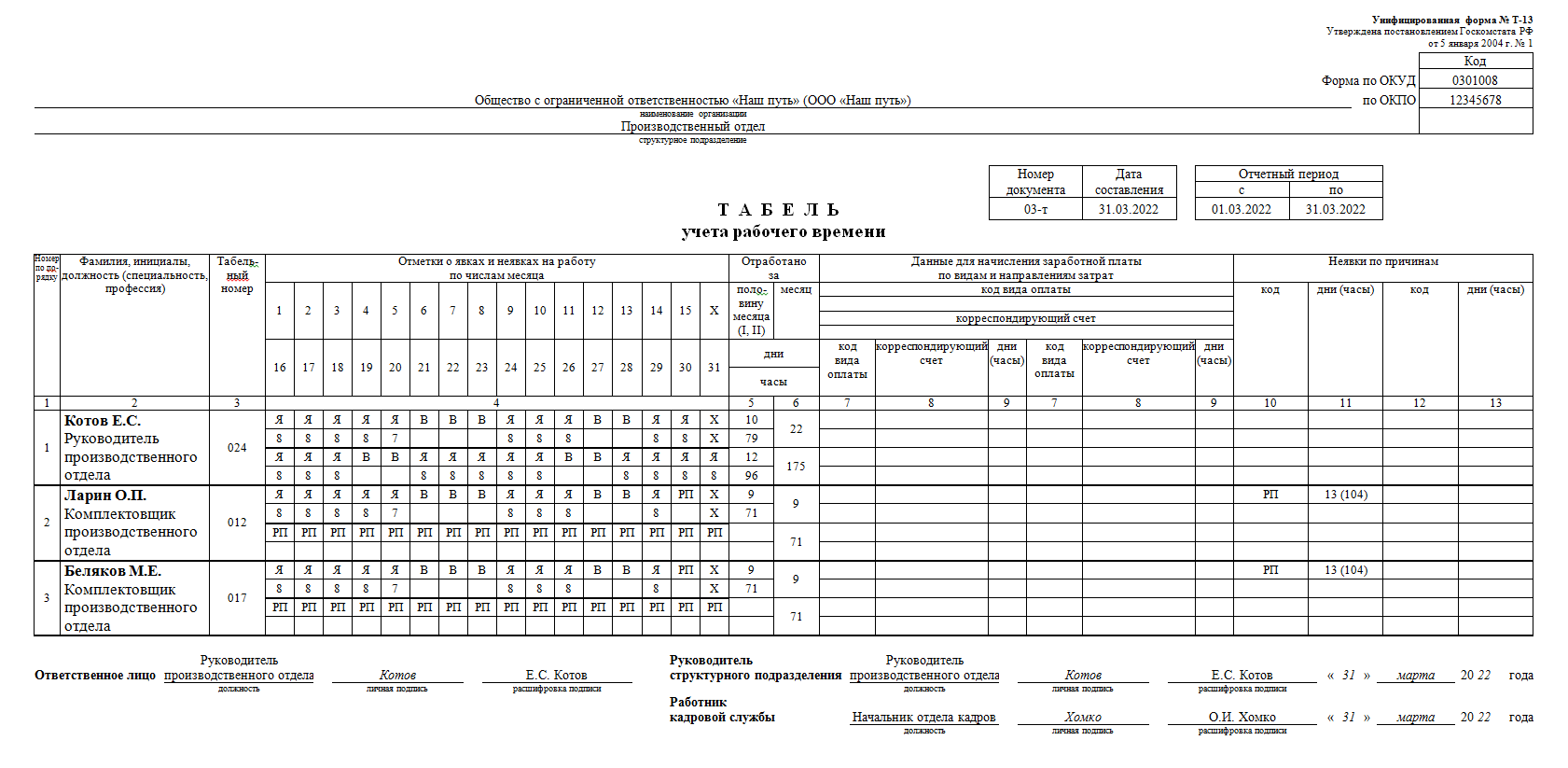 